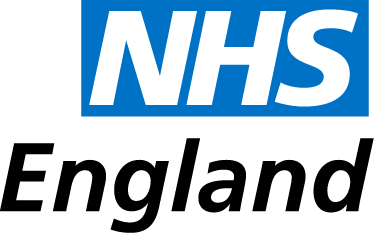 The NHS Commissioning Board (NHS CB) was established on 1 October 2012 as an executive non-departmental public body. Since 1 April 2013, the NHS Commissioning Board has used the name NHS England for operational purposes.Template for complaint about the appraisal process by a doctorTemplate for complaint about the appraisal process by a doctorResponsible officer:Doctor:Doctor’s GMC number:Appraiser:Date of incident:Subject of complaint:Details of complaint:Date of complaint:Thank you for raising a complaint about the appraisal process. You should submit this to your local appraisal office. You should receive an acknowledgement within seven days and a written response within 28 days.Thank you for raising a complaint about the appraisal process. You should submit this to your local appraisal office. You should receive an acknowledgement within seven days and a written response within 28 days.Appraisal office useAppraisal office useDate of final response:  Date of final response:    Signed off by:    Signed off by:  Outcome and action taken:  Outcome and action taken:  